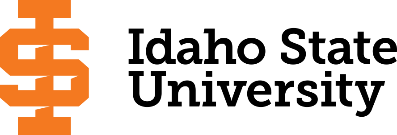 Course Subject and TitleCr. Min. Grade*GE, UU or UM**Sem. Offered**Sem. OfferedPrerequisiteCo-RequisiteCo-RequisiteCo-RequisiteCo-RequisiteSemester OneSemester OneSemester OneSemester OneSemester OneSemester OneSemester OneSemester OneSemester OneSemester OneSemester OneGE Objective 1: ENGL 1101 Writing and Rhetoric I3C-GEGEF, S, SuAppropriate placement scoreGE Objective 3: Math 1123 is recommended3GEGEF, S, SuGE Objective 63GEGEF, S, SuFree Electives6                                                                                            Total15Semester TwoSemester TwoSemester TwoSemester TwoSemester TwoSemester TwoSemester TwoSemester TwoSemester TwoSemester TwoSemester TwoGE Objective 1: ENGL 1102 Writing and Rhetoric II3C-GEGEF, S, SuENGL 1101 or equivalentGE Objective 43GEGEF, S, SuGE Objective 5 3GEGEF, S, SuGE Objective 63GEGEF, S, SuFree Electives3                                                                                            Total15Semester ThreeSemester ThreeSemester ThreeSemester ThreeSemester ThreeSemester ThreeSemester ThreeSemester ThreeSemester ThreeSemester ThreeSemester ThreeENGL 2211 Intro to Literature Analysis3F,SENGL 1102 (or equivalent)GE Objective 2: COMM 1101 3GEGEF, S, SuGE Objective 43GEGEF, S, SuENGL 2280 Gram & Usage or ENGL 2281 Intro to Lang  Studies3S,F,SENGL 2206 Creative Writing Workshop3R1                                                                                             Total15Semester FourSemester FourSemester FourSemester FourSemester FourSemester FourSemester FourSemester FourSemester FourSemester FourSemester FourENGL 3306 Intermediate Creative Writing3UMUMR1ENGL 2206 (or equivalent)ENGL 3311 Writing and Research about Literature3UMUMF, S60 credits including ENGL 221160 credits including ENGL 2211GE Objective 7 or 83GEGEF, S, SuFree Electives6                                                                                             Total15Semester FiveSemester FiveSemester FiveSemester FiveSemester FiveSemester FiveSemester FiveSemester FiveSemester FiveSemester FiveSemester FiveENGL 4406 Advanced Poetry Workshop3UMUMR1ENGL 3306 or permission of instructorENGL 3306 or permission of instructorENGL 3306 or permission of instructorENGL Survey Course3ENGL Genre Course3UMUMENGL 4408 Advanced Prose Workshop3UMUMR1ENGL 3306 or permission of instructorENGL 3306 or permission of instructorENGL 3306 or permission of instructorGE Objective 5 with Lab4GEGEF, S, Su                                                                                              Total16Semester SixSemester SixSemester SixSemester SixSemester SixSemester SixSemester SixSemester SixSemester SixSemester SixSemester SixENGL Survey Course3ENGL Genre Course3UMUMENGL Theme, Identity, and Performance Studies Course3UMUMGE Objective 93GEGEF, S, SuFree Electives3                                                                                              Total15Semester SevenSemester SevenSemester SevenSemester SevenSemester SevenSemester SevenSemester SevenSemester SevenSemester SevenSemester SevenSemester SevenENGL Advanced Writing Course3UMUMENGL Period Course3UMUMUpper Division Free Electives3UUUUFree Electives6                                                                                              Total                                        Semester Eight   Semester Eight   Semester Eight   Semester Eight   Semester Eight   Semester Eight   Semester Eight   Semester Eight   Semester Eight   Semester Eight   Semester Eight   ENGL 4494 Senior Seminar3UMUMR1, SENGL 4406 and permission of instructorENGL 4406 and permission of instructorENGL 4406 and permission of instructorENGL 4406 and permission of instructorUpper Division Free Electives3UUUUFree Electives8                                                                                              Total                                              *GE=General Education Objective, UU=Upper Division University, UM= Upper Division Major**See Course Schedule section of Course Policies page in the e-catalog (or input F, S, Su, etc.)*GE=General Education Objective, UU=Upper Division University, UM= Upper Division Major**See Course Schedule section of Course Policies page in the e-catalog (or input F, S, Su, etc.)*GE=General Education Objective, UU=Upper Division University, UM= Upper Division Major**See Course Schedule section of Course Policies page in the e-catalog (or input F, S, Su, etc.)*GE=General Education Objective, UU=Upper Division University, UM= Upper Division Major**See Course Schedule section of Course Policies page in the e-catalog (or input F, S, Su, etc.)*GE=General Education Objective, UU=Upper Division University, UM= Upper Division Major**See Course Schedule section of Course Policies page in the e-catalog (or input F, S, Su, etc.)*GE=General Education Objective, UU=Upper Division University, UM= Upper Division Major**See Course Schedule section of Course Policies page in the e-catalog (or input F, S, Su, etc.)*GE=General Education Objective, UU=Upper Division University, UM= Upper Division Major**See Course Schedule section of Course Policies page in the e-catalog (or input F, S, Su, etc.)*GE=General Education Objective, UU=Upper Division University, UM= Upper Division Major**See Course Schedule section of Course Policies page in the e-catalog (or input F, S, Su, etc.)*GE=General Education Objective, UU=Upper Division University, UM= Upper Division Major**See Course Schedule section of Course Policies page in the e-catalog (or input F, S, Su, etc.)*GE=General Education Objective, UU=Upper Division University, UM= Upper Division Major**See Course Schedule section of Course Policies page in the e-catalog (or input F, S, Su, etc.)*GE=General Education Objective, UU=Upper Division University, UM= Upper Division Major**See Course Schedule section of Course Policies page in the e-catalog (or input F, S, Su, etc.)   BA, English – Creative Writing Option				                 					Page 2                                                                                                                                                         BA, English – Creative Writing Option				                 					Page 2                                                                                                                                                         BA, English – Creative Writing Option				                 					Page 2                                                                                                                                                         BA, English – Creative Writing Option				                 					Page 2                                                                                                                                                         BA, English – Creative Writing Option				                 					Page 2                                                                                                                                                         BA, English – Creative Writing Option				                 					Page 2                                                                                                                                                         BA, English – Creative Writing Option				                 					Page 2                                                                                                                                                      2021-2022 Major RequirementsCRGENERAL EDUCATION OBJECTIVESSatisfy Objectives 1,2,3,4,5,6 (7 or 8) and 9GENERAL EDUCATION OBJECTIVESSatisfy Objectives 1,2,3,4,5,6 (7 or 8) and 9GENERAL EDUCATION OBJECTIVESSatisfy Objectives 1,2,3,4,5,6 (7 or 8) and 9GENERAL EDUCATION OBJECTIVESSatisfy Objectives 1,2,3,4,5,6 (7 or 8) and 936  cr. minMAJOR REQUIREMENTS451. Written English  (6 cr. min)                                ENGL 11011. Written English  (6 cr. min)                                ENGL 11011. Written English  (6 cr. min)                                ENGL 11011. Written English  (6 cr. min)                                ENGL 11013Core Requirements24                                                                                    ENGL 1102                                                                                    ENGL 1102                                                                                    ENGL 1102                                                                                    ENGL 11023ENGL 2206 Creative Writing Workshop32. Spoken English   (3 cr. min)                               COMM 11012. Spoken English   (3 cr. min)                               COMM 11012. Spoken English   (3 cr. min)                               COMM 11012. Spoken English   (3 cr. min)                               COMM 11013ENGL 2211  Introduction to Literary Analysis33. Mathematics      (3 cr. min)         Recommended MATH 11233. Mathematics      (3 cr. min)         Recommended MATH 11233. Mathematics      (3 cr. min)         Recommended MATH 11233. Mathematics      (3 cr. min)         Recommended MATH 11233ENGL 2280 Grammar and Usage34. Humanities, Fine Arts, Foreign Lang.    (2 courses; 2 categories; 6 cr. min)4. Humanities, Fine Arts, Foreign Lang.    (2 courses; 2 categories; 6 cr. min)4. Humanities, Fine Arts, Foreign Lang.    (2 courses; 2 categories; 6 cr. min)4. Humanities, Fine Arts, Foreign Lang.    (2 courses; 2 categories; 6 cr. min)4. Humanities, Fine Arts, Foreign Lang.    (2 courses; 2 categories; 6 cr. min)     Or  ENGL 2281: Intro to Language Studies3ENGL 3306 Intermediate Creative Writing Workshop3ENGL 3311 Literary Criticism and Theory35. Natural Sciences         (2 lectures-different course prefixes, 1 lab; 7 cr. min)5. Natural Sciences         (2 lectures-different course prefixes, 1 lab; 7 cr. min)5. Natural Sciences         (2 lectures-different course prefixes, 1 lab; 7 cr. min)5. Natural Sciences         (2 lectures-different course prefixes, 1 lab; 7 cr. min)5. Natural Sciences         (2 lectures-different course prefixes, 1 lab; 7 cr. min)ENGL 4406  Advanced Poetry Workshop3ENGL 4408 Advanced Prose Workshop3ENGL 4494 Senior Seminar in Creative Writing3Survey Courses  (Select Two)66. Behavioral and Social Science        (2 courses-different prefixes; 6 cr. min)6. Behavioral and Social Science        (2 courses-different prefixes; 6 cr. min)6. Behavioral and Social Science        (2 courses-different prefixes; 6 cr. min)6. Behavioral and Social Science        (2 courses-different prefixes; 6 cr. min)6. Behavioral and Social Science        (2 courses-different prefixes; 6 cr. min)ENGL 2267 Survey of British Lit. I              ENGL 2268 Survey of British Lit. IIENGL 2267 Survey of British Lit. I              ENGL 2268 Survey of British Lit. IIENGL 2277 Survey of American Lit. I        ENGL 2278 Survey of American Lit. IIENGL 2277 Survey of American Lit. I        ENGL 2278 Survey of American Lit. IIGenre Study Courses (Select Two)6One Course from EITHER Objective 7 OR  8                    (1course;  3 cr. min)One Course from EITHER Objective 7 OR  8                    (1course;  3 cr. min)One Course from EITHER Objective 7 OR  8                    (1course;  3 cr. min)One Course from EITHER Objective 7 OR  8                    (1course;  3 cr. min)One Course from EITHER Objective 7 OR  8                    (1course;  3 cr. min)ENGL 3321 Genre Studies in Drama       ENGL 3322 Genre Studies in PoetryENGL 3321 Genre Studies in Drama       ENGL 3322 Genre Studies in Poetry7. Critical Thinking7. Critical Thinking7. Critical Thinking7. Critical ThinkingENGL 3323 Genre Studies in Fiction       ENGL 3324 Genre Studies in Non-FictionENGL 3323 Genre Studies in Fiction       ENGL 3324 Genre Studies in Non-Fiction8. Information Literacy   8. Information Literacy   8. Information Literacy   8. Information Literacy   ENGL 3327 Special Topics in GenreENGL 3327 Special Topics in Genre9. Cultural Diversity                                                             (1 course;  3 cr. min)9. Cultural Diversity                                                             (1 course;  3 cr. min)9. Cultural Diversity                                                             (1 course;  3 cr. min)9. Cultural Diversity                                                             (1 course;  3 cr. min)9. Cultural Diversity                                                             (1 course;  3 cr. min)Period Courses (Select One)3ENGL 4461 Studies in Classical Lit.             ENGL 4462 Studies in Medieval Lit.ENGL 4461 Studies in Classical Lit.             ENGL 4462 Studies in Medieval Lit.General Education Elective to reach 36 cr. min.                        (if necessary)General Education Elective to reach 36 cr. min.                        (if necessary)General Education Elective to reach 36 cr. min.                        (if necessary)General Education Elective to reach 36 cr. min.                        (if necessary)General Education Elective to reach 36 cr. min.                        (if necessary)ENGL 4463 Studies in Renaissance Lit.      ENGL 4464 Studies in 17th Century Lit.ENGL 4463 Studies in Renaissance Lit.      ENGL 4464 Studies in 17th Century Lit.ENGL 4465 Studies in 18th Century Lit.      ENGL 4466 Studies in 19th Century Lit.ENGL 4465 Studies in 18th Century Lit.      ENGL 4466 Studies in 19th Century Lit.                                                                                                  Total GE                                                                                                  Total GE                                                                                                  Total GE                                                                                                  Total GE37ENGL 4467 Studies Late 19th Century Lit.  ENGL 4468 Studies in 20th Century Lit.ENGL 4467 Studies Late 19th Century Lit.  ENGL 4468 Studies in 20th Century Lit.Undergraduate Catalog and GE Objectives by Catalog Year http://coursecat.isu.edu/undergraduate/programs/Undergraduate Catalog and GE Objectives by Catalog Year http://coursecat.isu.edu/undergraduate/programs/Undergraduate Catalog and GE Objectives by Catalog Year http://coursecat.isu.edu/undergraduate/programs/Undergraduate Catalog and GE Objectives by Catalog Year http://coursecat.isu.edu/undergraduate/programs/Undergraduate Catalog and GE Objectives by Catalog Year http://coursecat.isu.edu/undergraduate/programs/ENGL 4469 Studies in Contemporary LiteratureENGL 4469 Studies in Contemporary LiteratureUndergraduate Catalog and GE Objectives by Catalog Year http://coursecat.isu.edu/undergraduate/programs/Undergraduate Catalog and GE Objectives by Catalog Year http://coursecat.isu.edu/undergraduate/programs/Undergraduate Catalog and GE Objectives by Catalog Year http://coursecat.isu.edu/undergraduate/programs/Undergraduate Catalog and GE Objectives by Catalog Year http://coursecat.isu.edu/undergraduate/programs/Undergraduate Catalog and GE Objectives by Catalog Year http://coursecat.isu.edu/undergraduate/programs/Theme, Identity, & Performance Studies (Select One) 3ENGL 3305 Art of Film II                               ENGL 3328 Gender in LiteratureENGL 3305 Art of Film II                               ENGL 3328 Gender in LiteratureENGL 3356 Ethnicity in Literature              ENGL 4453 American Indian LiteratureENGL 3356 Ethnicity in Literature              ENGL 4453 American Indian LiteratureENGL 4470 Post-Colonial Literature          ENGL 4490 Topics in FolkloreENGL 4470 Post-Colonial Literature          ENGL 4490 Topics in FolkloreMAP Credit SummaryMAP Credit SummaryMAP Credit SummaryMAP Credit SummaryCRENGL 4492 Folklore and LiteratureENGL 4492 Folklore and LiteratureMajor Major Major Major 45Advanced Writing Courses (Select One)3General Education General Education General Education General Education 37ENGL 4401 Advanced Compositions  ENGL 4401 Advanced Compositions  Upper Division Free Electives to reach 36 creditsUpper Division Free Electives to reach 36 creditsUpper Division Free Electives to reach 36 creditsUpper Division Free Electives to reach 36 credits6ENGL 4404 Writing Forms and Craft         ENGL 4404 Writing Forms and Craft         Free Electives to reach 120 creditsFree Electives to reach 120 creditsFree Electives to reach 120 creditsFree Electives to reach 120 credits32ENGL 4405 Creative Writing in SchoolsENGL 4405 Creative Writing in Schools                                                                                     TOTAL                                                                                     TOTAL                                                                                     TOTAL                                                                                     TOTAL120ENGL 4409 Literary Magazine ProductionENGL 4409 Literary Magazine ProductionGraduation Requirement Minimum Credit ChecklistGraduation Requirement Minimum Credit ChecklistGraduation Requirement Minimum Credit ChecklistConfirmedConfirmedMinimum 36 cr. General Education Objectives (15 cr. AAS)Minimum 36 cr. General Education Objectives (15 cr. AAS)Minimum 36 cr. General Education Objectives (15 cr. AAS)XXMinimum 15 cr. Upper Division in Major (0 cr.  Associate)Minimum 15 cr. Upper Division in Major (0 cr.  Associate)Minimum 15 cr. Upper Division in Major (0 cr.  Associate)XXMinimum 36 cr. Upper Division Overall (0 cr.  Associate)Minimum 36 cr. Upper Division Overall (0 cr.  Associate)Minimum 36 cr. Upper Division Overall (0 cr.  Associate)XXMinimum of 120 cr. Total (60 cr. Associate)Minimum of 120 cr. Total (60 cr. Associate)Minimum of 120 cr. Total (60 cr. Associate)XXAdvising NotesAdvising NotesMAP Completion Status (for internal use only)MAP Completion Status (for internal use only)MAP Completion Status (for internal use only)MAP Completion Status (for internal use only)MAP Completion Status (for internal use only)Students electing the creative writing option are stronglyStudents electing the creative writing option are stronglyDateDateDateDateencouraged to consider a minor to broaden career options.encouraged to consider a minor to broaden career options.CAA or COT:3/9/2020 kf3/9/2020 kf3/9/2020 kf3/9/2020 kfFor students considering graduate school, two years of a foreign For students considering graduate school, two years of a foreign language are recommended.language are recommended.Complete College American Momentum YearMath and English course in first year-Specific GE MATH course identified9 credits in the Major area in first year15 credits each semester (or 30 in academic year)Milestone coursesComplete College American Momentum YearMath and English course in first year-Specific GE MATH course identified9 credits in the Major area in first year15 credits each semester (or 30 in academic year)Milestone coursesComplete College American Momentum YearMath and English course in first year-Specific GE MATH course identified9 credits in the Major area in first year15 credits each semester (or 30 in academic year)Milestone coursesComplete College American Momentum YearMath and English course in first year-Specific GE MATH course identified9 credits in the Major area in first year15 credits each semester (or 30 in academic year)Milestone coursesComplete College American Momentum YearMath and English course in first year-Specific GE MATH course identified9 credits in the Major area in first year15 credits each semester (or 30 in academic year)Milestone coursesComplete College American Momentum YearMath and English course in first year-Specific GE MATH course identified9 credits in the Major area in first year15 credits each semester (or 30 in academic year)Milestone coursesComplete College American Momentum YearMath and English course in first year-Specific GE MATH course identified9 credits in the Major area in first year15 credits each semester (or 30 in academic year)Milestone coursesComplete College American Momentum YearMath and English course in first year-Specific GE MATH course identified9 credits in the Major area in first year15 credits each semester (or 30 in academic year)Milestone coursesComplete College American Momentum YearMath and English course in first year-Specific GE MATH course identified9 credits in the Major area in first year15 credits each semester (or 30 in academic year)Milestone coursesComplete College American Momentum YearMath and English course in first year-Specific GE MATH course identified9 credits in the Major area in first year15 credits each semester (or 30 in academic year)Milestone coursesComplete College American Momentum YearMath and English course in first year-Specific GE MATH course identified9 credits in the Major area in first year15 credits each semester (or 30 in academic year)Milestone coursesComplete College American Momentum YearMath and English course in first year-Specific GE MATH course identified9 credits in the Major area in first year15 credits each semester (or 30 in academic year)Milestone coursesComplete College American Momentum YearMath and English course in first year-Specific GE MATH course identified9 credits in the Major area in first year15 credits each semester (or 30 in academic year)Milestone coursesComplete College American Momentum YearMath and English course in first year-Specific GE MATH course identified9 credits in the Major area in first year15 credits each semester (or 30 in academic year)Milestone coursesComplete College American Momentum YearMath and English course in first year-Specific GE MATH course identified9 credits in the Major area in first year15 credits each semester (or 30 in academic year)Milestone coursesComplete College American Momentum YearMath and English course in first year-Specific GE MATH course identified9 credits in the Major area in first year15 credits each semester (or 30 in academic year)Milestone coursesComplete College American Momentum YearMath and English course in first year-Specific GE MATH course identified9 credits in the Major area in first year15 credits each semester (or 30 in academic year)Milestone coursesComplete College American Momentum YearMath and English course in first year-Specific GE MATH course identified9 credits in the Major area in first year15 credits each semester (or 30 in academic year)Milestone coursesComplete College American Momentum YearMath and English course in first year-Specific GE MATH course identified9 credits in the Major area in first year15 credits each semester (or 30 in academic year)Milestone coursesComplete College American Momentum YearMath and English course in first year-Specific GE MATH course identified9 credits in the Major area in first year15 credits each semester (or 30 in academic year)Milestone courses                                                                            Form Revised 9.10.2019                                                                            Form Revised 9.10.2019                                                                            Form Revised 9.10.2019                                                                            Form Revised 9.10.2019                                                                            Form Revised 9.10.2019